ビジネス継続性フレームワーク・テンプレート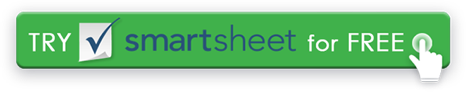 ビジネス・インパクト分析リカバリ戦略計画策定テストと演習このフェーズでは、 ビジネスに害を及ぼす可能性のある潜在的な要因を評価し、ビジネス影響分析 (BIA) を作成します。BIAを上級管理職や主要な利害関係者とともにレビューし、可視性を確保します。前の手順で完了した BIA に基づいて、すべてのリソース要件を特定して文書化します。ビジネスとBIAのニーズに基づいて妥当なリカバリ戦略を決定し、その戦略を文書化して実装します。継続計画の枠組みを策定し、復旧チームを設立・組織し、混乱や災害発生時の移転計画を策定する。徹底したビジネス継続性計画 (BCP) と IT 障害復旧計画を作成し、両方を柔軟で循環するドキュメントに記録します。完了時に上級管理職の承認を得る。ビジネス継続性計画が正常に機能するように、ビジネスが実行できるテスト計画とその後の演習を作成します。テストと演習に基づいて、必要に応じて BCP を更新します。免責事項Web サイトで Smartsheet が提供する記事、テンプレート、または情報は、参照のみを目的としています。当社は、情報を最新かつ正確に保つよう努めていますが、本ウェブサイトまたは本ウェブサイトに含まれる情報、記事、テンプレート、または関連グラフィックに関する完全性、正確性、信頼性、適合性、または可用性について、明示的または黙示的を問わず、いかなる種類の表明または保証も行いません。したがって、お客様がそのような情報に依拠する行為は、お客様ご自身の責任において厳格に行われるものとします。